„DZIECI- DZIECIOM”- GLUTOMANIAMagiczna plastelina? Co to takiego? My już wiemy. 
W ramach akcji „ Dzieci - dzieciom” nasza uczennica Lena pokazała nam co to jest „glutomania”, a najważniejsze pokazała jak wykonać taką plastelinę samodzielnie . Było pełno zabawy, mieszania różnych składników, dolewania i odlewania, aż w końcu - jest udało się! Radość w oczach Leny i zaskoczenie dzieci, że coś takiego można zrobić samemu. 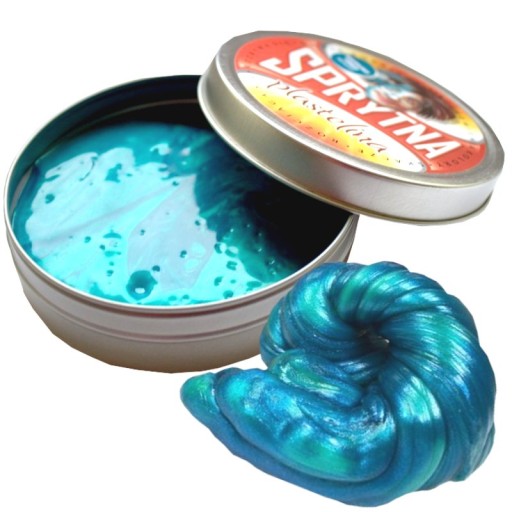 